                               ХАРКІВСЬКА				     ХАРЬКОВСКАЯ                        ЗАГАЛЬНООСВІТНЯ      	       ОБЩЕОБРАЗОВАТЕЛЬНАЯ                    ШКОЛА І СТУПЕНЯ № 176		        ШКОЛА І  СТУПЕНИ № 176                              ХАРКІВСЬКОЇ				     ХАРЬКОВСКОГО                            МІСЬКОЇ  РАДИ		           ГОРОДСКОГО СОВЕТА                    ХАРКІВСЬКОЇ ОБЛАСТІ		       ХАРЬКОВСКОЙ ОБЛАСТИ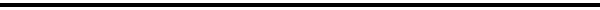 НАКАЗ07.06.2017										№Про підготовку та проведеннясерпневої педагогічної радиВідповідно до плану роботи, з метою якісної підготовки до 2017/2018 навчального рок, здійснення всебічного аналізу підсумків роботи школи в 2016/2017 навчальному році, визначення завдань, спрямованих на реалізацію заходів щодо підвищення якості освіти та пріоритети розвитку у 2017/2018 навчальному році, організованого проведення педагогічної радиНАКАЗУЮ:1. Провести засідання педагогічної ради з порядком денним : «Про підсумки діяльності навчального закладу у 2016/2017 навчальному році та завдання на 2017/2018 навчальний рік».31.08.20172.Затвердити склад робочої групи щодо підготовки педагогічної ради:Голова робочої групи – Петренко І.О.,директор школи.Склад робочої групи:Одринська О.П.,заступник директора з навчально – виховної роботи;Просяник С.Ю., керівник методичного об’єднання  “Пошук»;Сергєєва Н.П., педагог – організатор;Шевченко В.М., керівник творчої групи «Навчаючи інших – навчаюся сам»;Буцько Т.І., керівник творчої групи «Школа здоров’я»;Сабельникова В.Ю., керівник творчої групи «Використання ІКТ для підтримки вивчення предметів початкової школи».2.Призначити Одринську О.П.,заступника директора з навчально – виховної роботи відповідальною за підготовку педагогічної ради.3. Одринській О.П.,заступнику директора з навчально – виховної роботи:3.1.Вивчити нормативні документи щодо організації навчально – виховного процесу в 2017/2018 навчальному році.3.2.Скласти та затвердити план підготовки до серпневої педагогічної ради.До 19.06.20173.3.Ознайомити педагогічний колектив з планом підготовки та проведення педагогічної ради                                                                                                             До 19.08.20174. Робочій групі:4.1.Надати звіти про проведену в 2016/2017 навчальному році роботу, де зазначити певні напрацювання, проблемні й невирішені питання, внести конкретні пропозиції щодо діяльності закладу.До 20.06.20174.2.Узагальнити інформаційно –аналітичні матеріали щодо стану розвитку закладу в 2017/2018 навчальному році ( в порівнянні з минулими навчальними роками) та пріоритети розвитку в 2017/2018 навчальному році.До 20.06.20175. Кашпур Л.В., педагогу – організатору:5.1.Здійснити організаційні заходи з підготовки і проведення серпневої педагогічної ради.До 28.08. 20176.Сергєєвій Н.П.,педагогу – організатору, розмістити план підготовки серпневої педагогічної ради на сайті школи.До 24.08.20177. Контроль за виконанням наказу залишаю за собою.Директор школи                                          І.О.ПетренкоЗ наказом ознайомлені:І.О.Петренко